K9R012/3NS2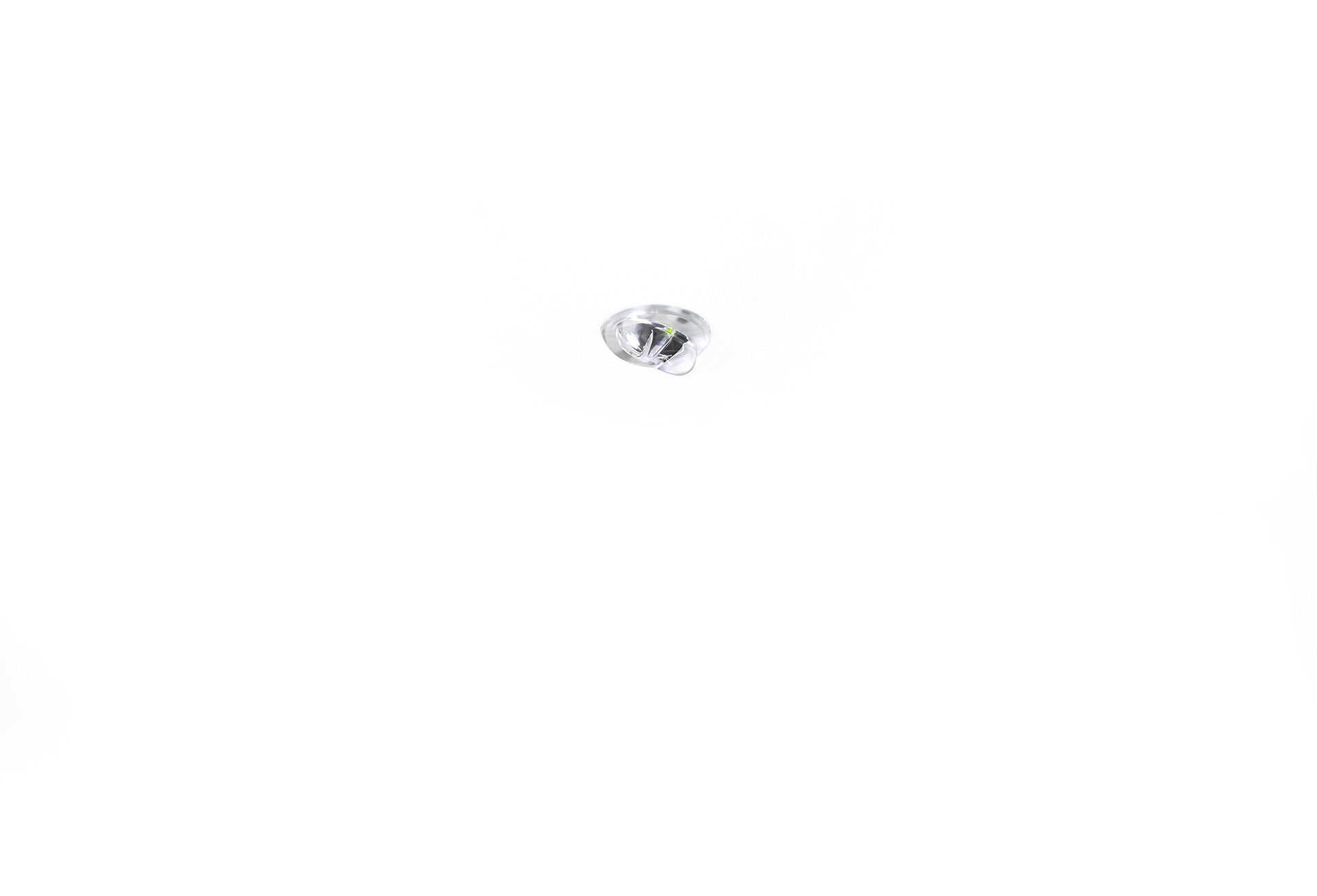 Mini module de sécurité pour éclairage d'évacuation. A encastrer.Luminaire autonome (contient batterie).Dimensions: Ø 30 mm x 32 mm.Dimensions discrètes, avec dissipateur de chaleur en aluminium extrudé et moulure de 5 mm en option, électronique dans un boîtier séparé en polycarbonate avec ouverture sans vis, connexion électrique automatique, bornes enfichable (jusqu'à 2.5 mm²).Distribution lumineuse en forme de ligne, optimisée pour 1 lux le long du chemin de fuite.Lumen en état de secours: 210 lm.Consommation de courant: 0.9 W.Tension: 220-230V.Autonomie: 180 minutes Le luminaire contient les données de la lampe, la date et le type de la batterie, conformément à la norme EN 60598-2.22.Batterie: 4 x NiMh 1,2V 2,2Ah.Test de fonctionnement automatique toutes les semaines, test d’autonomie toutes les 13 semaines, selon EN 50172 et EN 62034.Classe d'électrique: classe II.Sécurité photobiologique EN 62471: RISK GROUP 1 UNLIMITED.Ailette de refroidissement en aluminium extrudé caisson, RAL9003 - blanc de sécurité.Degré de protection IP: IP20.Degré de protection IK: IK04.Essai au fil incandescent: 850°C.Garantie 5 ans sur luminaire, source de lumière, driver et batterieCertifications: CE, ENEC.Le luminaire a été développé et produit selon la norme EN 60598-1 dans une société certifiée ISO 9001 et ISO 14001.